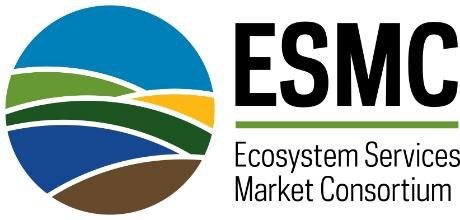 Producer Privacy Policy  Ecosystem Services Market Consortium (”ESMC”) is committed to protecting the privacy of producer participants (“Producers”) and other users (together with Producers, the “Users”) of our online enrollment platform (the “Platform”) or otherwise submit information to ESMC in connection with ESMC’s quantification and trading and selling of carbon and other ecosystem services credits (the “ESMC Program”).  This Policy is designed to inform Users about the types of information that ESMC gathers about Users and explain the limitations on our use of that information. ESMC will never sell a Producer’s “Personal Identifiable Information,” such as name, e-mail address, physical address, or field boundaries. ESMC will use information supplied by Producers or other Users to generate marketable environmental credits pursuant to the ESMC Program and in a form that does not identify individual Users or permit others to identify them. This Privacy Policy (“Policy”) is applicable to the collection, storage and use of information by ESMC, including information collected when Users access the Platform (including the portal and subdomains), mobile apps, widgets, Application Programming Interfaces (APIs), and other online products or services (collectively, the “Services”). This Policy is incorporated into agreements entered into by ESMC with Producers and various other types of Users, but is binding on all Users of the Services regardless of whether such Users enter into a separate agreement with ESMC. By using the Services, Users are accepting and agreeing to be bound by each of the terms set forth in this Policy. ESMC may modify this Policy at any time. Use of or accessing the Services after the effective date of any amendment to this Policy means that the User accessing or using such Services accepts the amended terms of this Policy. If a User does not wish to be bound by (or cannot comply with) the terms of this Policy as amended from time to time, such User agrees that such User will not use or access the Services. For purposes of this Policy, a User is any person who uses, accesses and/or visits the Services, including visiting the Services or any of its pages, uploading data or downloading information or reports, seeking to buy, request, or obtain any service or product from ESMC, registering (partially or completely) in the Services, and logging in and out.I. Collection and Use of Your Personal Information  The Services collect “Personal Identifiable Information” (i.e., information that can identify specific individuals, including by name, identification number, mailing address, e-mail address, and other personal characteristics or attributes) from all Users, and “operational information,” such as details about farming practices, land details, land use, infrastructure, management plans, economic conditions, sustainability practices and other operational details from Producers. The purpose of this data collection is to allow the creation and maintenance of an "account” to store information for future use and review, and to enable ESMC to provide Producers and other Users of the Services with customized results. ESMC will use Users’ personal information for the following purposes:   Communicate with Users and provide customer service;Generate environmental information and analysis of a Producer’s operations that can be used to generate credits, document greenhouse gas reductions and potentially monetize improvements in performanceProvide, maintain, and improve the Services;  Research and develop new services;  Provide to Users technical notices, updates, security alerts, invoices and other support and administrative messages;  Communicate with Users about products, services, offers, promotions, and events, and provide other news and information we think will be of interest to Users; and  Monitor and analyze trends, usage, and activities in connection with our Services.  In addition, the Services collect general data pertaining to each visitor, such as the visitor’s IP address, operating system, browser type and version number, and the web pages viewed, all of which is considered Personal Identifiable Information that will not be sold or disclosed in a manner that allows identification of Users by third parties. The Services may also collect financial information provided to us or to our payment processing service provider for purposes related to making or receiving payments under the ESMC Program (when applicable). ESMC treats all such information as confidential information that belongs to the User providing such information and requires its contractors, suppliers, and partners to enter into confidentiality agreements to avoid unauthorized disclosure.  Such information may be disclosed to contractors working for ESMC that are subject to confidentiality obligations.  II. ESMC’s Use of Personal and Operational Information  ESMC uses personal and operational information as part of the ESMC Program, which involves analyzing farming and land use practices for the purpose of documenting greenhouse gas reductions or other environmental improvements, and generating marketable credits representing such reductions or improvements.  In order to fulfil these functions, ESMC must share personal and operational information with contractors who certify or verify environmental credits and/or generate reports concerning greenhouse gas improvements.  This sharing of information is conducted pursuant to confidentiality agreements under which such third-party contractors agree to preserve and protect confidential information and to use it only for ESMC Services.ESMC may also be legally required to disclose certain information in response to subpoenas, governmental requests, legal processes, or to otherwise as necessary to defend claims or protect our legal rights under contracts or otherwise.  ESMC will not sell or otherwise transfer your personal information to individuals or entities outside ESMC or one of our authorized partners without your approval.  Aggregated, anonymized information including management practices and operational details may be collected, reported to, and used by ESMC and authorized third parties outside of the ESMC partner network. Aggregate level information may be used and shared by ESMC and authorized third parties, among other purposes, to improve and develop agriculture and agronomic models, and to promote the understanding and adoption of carbon and water quality and quantity credits. Such aggregate level information will not identify Users’ Personal Identifiable Information. III. Cookies  A cookie is type of identifier sent from a website to a computer system via a web browser to provide tailored features. ESMC uses cookies in order to secure and confirm Users’ information when Users log into partner access with a private login name and password. ESMC does not use this information for any other purpose than to grant access to secured website pages.  IV. E-mail Communications  ESMC provides program participants with announcements to provide program updates, promote the goals of the program and to notify producers of status of program requirements. These announcements can be stopped at any time by selecting the opt-out feature at the bottom of the e-mail. ESMC does not sell or transfer e-mail lists to any of our business partners for any reason.  V. Communication Preferences and Reviewing Your Personal Information  Users can manage their communication preferences by sending e-mail to info@ecosystemservicesmarket.org . When contacting us Users should include their name, e-mail address, and the details of any request. Users can also access and update personal information by sending e-mail to info@esmcportal.com that includes the User’s name, e-mail address, account ID and the purpose of the request.  VI. Internet Security of Personal Information  ESMC uses a combination of industry standard security measures to protect your personal information from loss and misuse. For example, we use encryption when transmitting payment card information over the Internet. However, information transmitted via the Internet and/or stored on systems connected to the Internet is not 100% secure. As a result, ESMC does not ensure, warrant or guarantee the security or integrity of such information notwithstanding any other provision of this Policy. VII. External Sites  The Services may contain links to other websites (“External Links”). ESMC is not responsible for the privacy practices of other websites. We encourage Users to read the privacy statements of each and every website that collects information. VIII. Children’s Privacy  People under the age of eighteen (18) may not use the Services. If we learn that we have collected children’s personal information without parental consent, we will delete it from our systems.IX. How to Contact Us  You can contact ESMC by sending an e-mail to info@ecosystemservicesmarket.org. Please include your contact information, name of ESMC web site or service, and a detailed description of your request or privacy concern.   